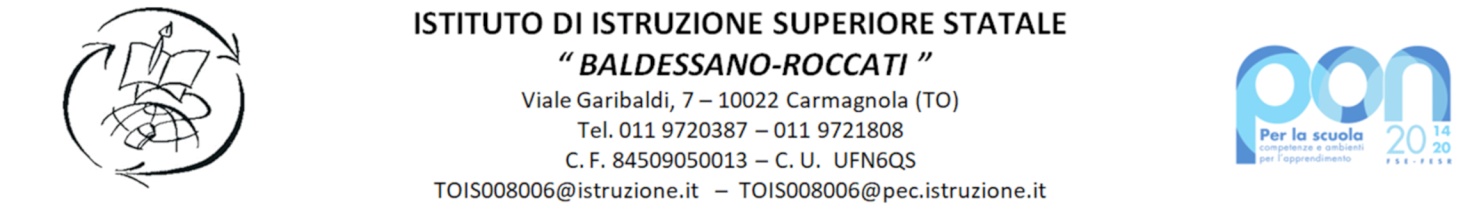 DA COMPILARSI A CURA DELL’AZIENDA OSPITANTE IN ALLEGATO AL PROGETTO FORMATIVOAlla luce del Documento di Valutazione dei Rischi e tenuto conto:della peculiarità dell’esperienza lavorativa (stage/tirocinio/esperienza formativa, L. 107/2015; art. 1, comma 785, L. 30.12.2018 n. 145),della eventuale minore età dello studente beneficiario,delle mansioni e dei luoghi che interesseranno specificamente il beneficiario nella sua attività formativa in azienda,si adottano le misure di prevenzione e protezione necessarie a tutela dello studente/della studentessa in stage/tirocinio/esperienza formativa, in funzione di rischi specifici in ambiente di lavoro.In particolare, sono oggetto di specifica valutazione:	Attrezzature di lavoro:la mansione non richiede l’uso di specifiche attrezzaturela mansione richiede l’uso di specifiche attrezzatureAgenti chimici:la mansione non comporta l’uso o esposizione a sostanze pericolosela mansione comporta l’uso o esposizione alle seguenti sostanze pericolose per le quali sono previste misure di prevenzione e protezionela mansione non comporta l’uso o esposizione a miscele pericolosela mansione comporta l’uso o esposizione alle seguenti miscele pericolose  per le quali sono previste misure di prevenzione e protezioneMovimentazione manuale carichi:la mansione non comporta movimentazione manuale carichila mansione comporta rischi connessi alla movimentazione manuale carichi, per i quali sono previste misure di prevenzione e protezioneMovimenti ripetitivi degli arti superiori:la mansione non comporta movimenti ripetitivi degli arti superiorila mansione comporta rischi connessi a movimenti ripetitivi degli arti superiori, per i quali sono previste misure di prevenzione e protezione:Lavori in quota:la mansione non prevede lavori in quotala mansione prevede lavori in quota per i quali sono previste misure di prevenzione e protezioneAltri rischi non esemplificati sopra, oggetto di specifica valutazione (rischio specifico aziendale)………………………………………………………………………………………………………………………………………………………………………………………………………………………………………………………………………………………………………………………………………………………………………………………………………………………………………………………Con riferimento ai rischi specifici aziendali, così come sopra individuati, ed in relazione alla/e mansione/i che verrà/verranno svolta/e dallo studente/dalla studentessa durante il periodo di stage/tirocinio/esperienza formativa, il soggetto ospitante SI IMPEGNAA fornire allo studente/alla studentessa le necessarie indicazioni e a fornire l’adeguata indispensabile formazione sulla sicurezza, in conformità al Documento di Valutazione dei Rischi e/o ai protocolli di sicurezza aziendale, esonerando l’Istituzione Scolastica da ogni e qualsivoglia responsabilità in merito.Data ………………….					Timbro e Firma………………………………………..…